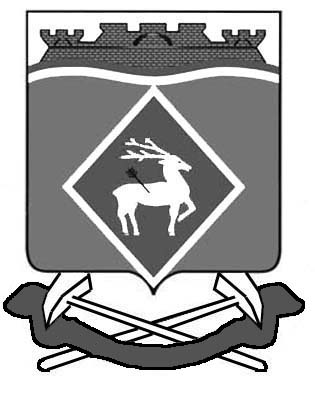 РОССИЙСКАЯ ФЕДЕРАЦИЯРОСТОВСКАЯ ОБЛАСТЬБЕЛОКАЛИТВИНСКИЙ РАЙОНМУНИЦИПАЛЬНОЕ ОБРАЗОВАНИЕ«ГРУШЕВО-ДУБОВСКОЕ СЕЛЬСКОЕ ПОСЕЛЕНИЕ»АДМИНИСТРАЦИЯ ГРУШЕВО-ДУБОВСКОГО СЕЛЬСКОГО ПОСЕЛЕНИЯ 	«25» декабря 2019                х. Грушевка                          № 91О внесении изменений Постановление № 31 от 19.04.2019  «Об утверждении Административногорегламента исполнения Муниципальной функции по контролю заобеспечениемсохранности автомобильныхдорогместного значения в границахнаселенных пунктов»	В соответствии со статьей 17.1 Федерального закона от 06.10.2003 № 131-ФЗ «Об общих принципах организации местного самоуправления в Российской Федерации», Федеральным законом от 26 декабря 2008 года N 294-ФЗ «О защите прав юридических лиц и индивидуальных предпринимателей при осуществлении государственного контроля (надзора) и муниципального контроля», ст. 13 Федерального закона от 08.11.2007 N 257-ФЗ «Об автомобильных дорогах и о дорожной деятельности в Российской Федерации и о внесении изменений в отдельные законодательные акты Российской Федерации»ПОСТАНАВЛЯЮ:	1. Внести изменения  в постановление № 31 от 19.04.2019  «Об утверждении Административного регламента исполнения муниципальной функции по контролю за обеспечением  сохранности автомобильных дорог местного значения в границахнаселенных пунктов»  – дополнив приложение п. 1.12 раздела 1 Регламента следующими требованиями:- наблюдение за соблюдением обязательных требований, требований, установленных муниципальными правовыми актами, посредствам анализа информации о деятельности либо действиях  юридического лица и индивидуального предпринимателя, которая предоставляется такими лицами (в том числе посредством использования федеральных государственных информационных систем) в орган государственного контроля (надзора), орган муниципального контроля в соответствии с федеральными законами и принимаемыми  в соответствии с ними иными нормативными правовыми актами Российской Федерации или  может быть получена (в том числе в рамках межведомственного информационного взаимодействия) органом государственного контроля  (надзора), органом муниципального контроля без возложения на юридических лиц и индивидуальных предпринимателей обязанностей, не предусмотренных федеральными законами  и принятыми в соответствии с ними иными нормативными правовыми актами Российской Федерации;- в случае получения в ходе проведения мероприятий по контролю безвзаимодействия с юридическими лицами, индивидуальными предпринимателями указанных в частях 5-7 статьи 8.2 настоящего Федерального закона сведений о готовящихся нарушениях или признаках нарушения обязательных требований, требований установленных муниципальными правовыми актами, орган государственного контроля (надзора), орган муниципального контроля направляет юридическому лицу, индивидуальному предпринимателю предостережение о недопустимости нарушения обязательных требований, требований, установленных муниципальными правовыми актами.- плановые (рейдовые) осмотры не могут проводиться в отношении конкретного юридического лица, индивидуального предпринимателя и не должны подменять собой проверку.	2. Настоящее постановление вступает в силу со дня его официального опубликования.4. Контроль за исполнением данного постановления оставляю за собой.Глава Администрации Грушево-Дубовскогосельского поселения                                                        А.А.Полупанов